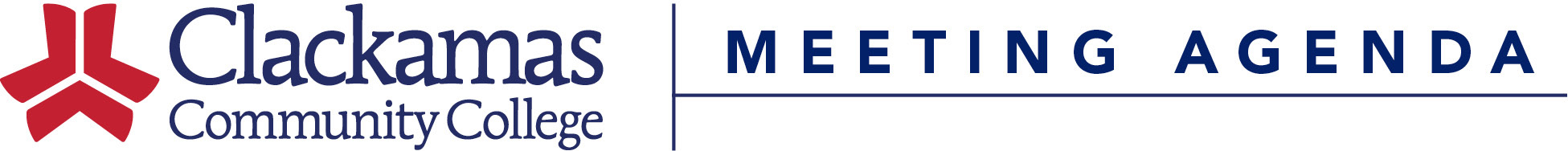 1.  Welcome and check-in--Everyone2.  France Trip update, --Ernesto and Kerrie3.  Costa Rica Trip--Jen and Kerrie4.  Italy Trip--Laurette 5.  CIBER grant update--Sue, Kerrie6.  Review Handbook--All7.  Anything else??